Debreceni EgyetemFogorvostudományi Kar…..Tanszék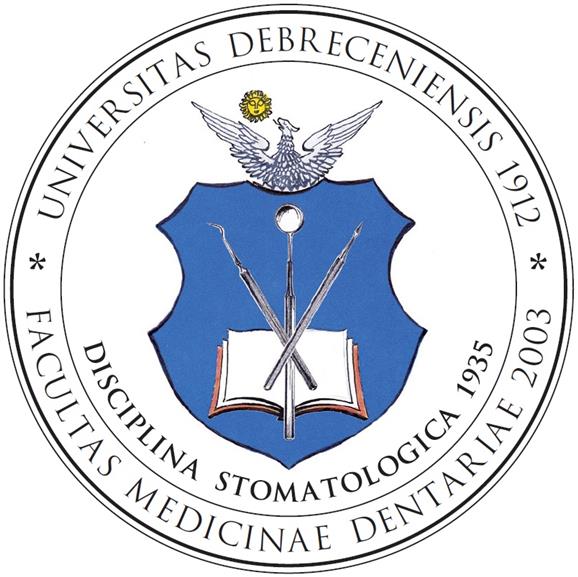 „Diplomamunka Címe”       Diplomamunka„Hallgató Neve”     „Dékán neve”„Tanszékvezető neve”	        		 dékán				„Témavezető neve”  Tanszékvezető				                            		  Témavezető     Debrecen       2018